Ondergetekende verklaart deze melding naar waarheid te hebben ingevuld en op de hoogte te zijn van de bij de ondertekening van dit document geldende algemene voorwaarden van de vzw Grondbank.Datum:Naam (in hoofdletters): 									Handtekening: 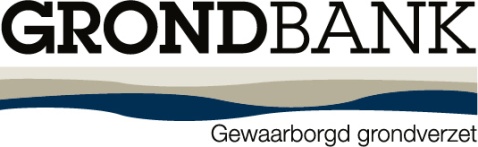 Grondbank vzwLombardstraat 34-42 1000 BrusselTel. 02 545 58 48Fax 02 545 58 54Meldingsformulier grondverzet (cfr. art. 189 van Vlarebo)Bedrijf of organisatie die de melding doetAansluitingsnummer vzw Grondbank TelefoonnummerAannemer plaats herkomst Aansluitingsnummer vzw GrondbankVerantwoordelijke grondverzetTelefoonnummer / gsm-nummerNr. CONFORMVERKLARING technisch verslag2      Ligging van de werf volgens het technisch verslag MELDING start grondwerkenEnkel in te vullen indien de grondwerken starten alvorens er een bestemming voor de uitgegraven bodem is (en er bijgevolg nog geen bodembeheerrapport kan aangevraagd worden). MELDING start grondwerkenEnkel in te vullen indien de grondwerken starten alvorens er een bestemming voor de uitgegraven bodem is (en er bijgevolg nog geen bodembeheerrapport kan aangevraagd worden).   Melding start van de grondwerken  Van                                    Tot       MELDING W-TOP Enkel in te vullen indien de W-TOP niet vermeld werd op het aanvraagformulier bodembeheerrapport.MELDING W-TOP Enkel in te vullen indien de W-TOP niet vermeld werd op het aanvraagformulier bodembeheerrapport.Straat + nr. Postcode + GemeenteKadastrale gegevens Data van afvoer naar de W-TOP  Van                                    Tot       MELDING ONVOORZIENE OMSTANDIGHEDENBeschrijving van de situatie:      Naam aangestelde erkende bodemsaneringsdeskundige:      